KC2Kommunstyrelsen 2019-11-11Revisionsrapport – Stöd till enskilda att hantera sin egen ekonomiVänsterpartiet finner det anmärkningsvärt att Kommunstyrelsen enbart föreslås lägga revisionsrapporten om stöd till enskilda att hantera sin ekonomi till handlingarna. Kritiken mot Borås Stads hantering av stöd till enskilda att hantera sin egen ekonomi och konsekvenserna av densamma för att uppnå Kommunfullmäktiges målsättning i program mot hemlöshet borde föranleda att Kommunstyrelsen vidtar åtgärder inom ramen för sin uppsynsplikt. Kommunstyrelsen behöver utifrån det som framkommer i revisionsrapporten inhämta uppgifter från berörda nämnder för att därefter ta ställning till om uppdrag och reglementen behöver förtydligas för att säkerställa att kommuninvånare i behov av stöd erhåller det stöd de har behov av.Mot bakgrund av ovanstående föreslår Vänsterpartiet Kommunstyrelsen besluta:Att Arbetslivsnämnden till Kommunstyrelsen redovisar mål eller riktlinjer för verksamheten som avser förmedlingsbistånd.Att Arbetslivsnämnden till Kommunstyrelsen redovisar om försörjningsenhetens rutin att förmedling av egna medel ska beviljas restriktivt samstämmer med intentionerna i Borås Stads program mot hemlöshet.Att Överförmyndarnämnden till Kommunstyrelsen redovisar varför antalet personer med god man är väsentligt lägre i Borås Stad än i andra jämförbara kommuner.För Vänsterpartiet i KommunstyrelsenIda Legnemark 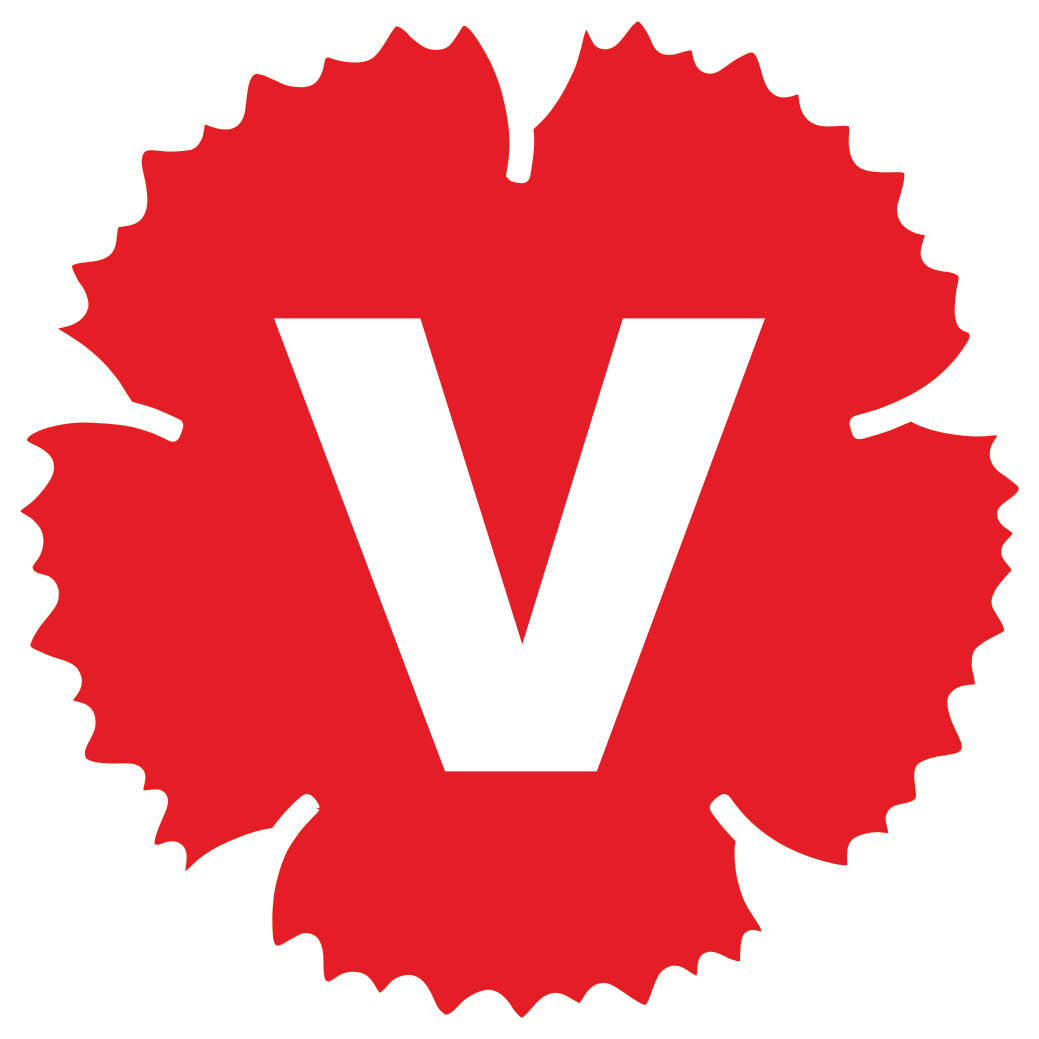 